Сценарий торжественного митинга 9 мая .-Равняйсь! Смирно!Звучит гимн.-Флаг Российской Федерации внести!Принятие рапортов. - Вольно!Вед.1: Тем, кто шел в бой за Родину, выстоял и победил… Тем, кто согревался дыханием в стужу блокадных ночей… Тем, кто улетал вместе с дымом из бухенвальдских печей… Тем, кто на речных переправах шел, словно камень ко дну… Тем, кто навеки безымянный канул в фашистском плену… Вед.2: Тем, кто ради правого дела сердце отдать был готов… Тем, кто под машины ложился вместо понтонных мостов… Тем, кто ушел в бессмертие и победил, посвящается… 	Вед.1: Митинг, посвященный 69-ой годовщине Великой Победы советского народа в Великой отечественной войне, объявляется открытым.Вед. 2:  9 мая, уже в который раз, в каждом городе будет греметь салют Великой Победы. А память народа и по сей день хранит моменты безмерных страданий тех далеких военных лет и то громадное мужество советских солдат и тружеников тыла. День Победы 9 мая 1945 года знаком каждой стране, но наш народ шел к нему длительных четыре годаПервый чтец:Сорок первый год. Началась война.Даже пыль всех времен не затянет —Дату эту помнит вся наша страна,Сохранит навсегда ее память.Мы потери несли, но не сдался народ,Гибли мы, но страну не отдали,Пусть враг на могилах и песни поет,Но мы верили в силу, мы знали.Второй чтец:Год сорок второй настает,На Ленинград враг нацелил пушку,Бомба все в округе рушит и рвет,Но не плачем ночами в подушку.Враг не смог даже на мгновение,Остановить нашу доблесть и честь,Не остановилось сердцебиение,А значит, сила и воля есть!Третий чтец:Год сорок третий теперь настает,Впереди ждут вновь рубежи,Но никто в степи из нас не ревет,Создавая рвы, блиндажи.На перекрестках пустынных тогда,Солдаты писали свои имена,Чтобы в час мирный смогла бы страна,Вспомнить всех и помнить всегда!Четвертый чтец:Год сорок четвертый пришел незаметно,Усталость и даже бессилье,Но верится в светлое, вериться в лето,В котором все будет стабильно.Еще идет война, но все упрямо верят,Что день придет, и боль испьем до дна,Что мирный день откроет всем нам двери,Что с новым днем придет и тишина.Пятый чтец:Год сорок пятый — тьма немая,Еще стоит по всей стране,Но день большой в начале мая,Уже стремится к нам — к тебе!И нет в стране такого края,Куда б Победа не пришла,Где это бы начало мая,Не отмечала бы страна!Вед.1: И было это 22 июня 1941 года, в 4 часа 15 минут по московскому времени. С этого момента начался отсчет 1418 дней войны, каждый из которых это кровь и смерть, боль и горечь утрат, гибель лучших сыновей и дочерей России.Песня «От героев былых времен».6 чтец:Помните! Через века, через года,- помните!О тех, кто уже не придет никогда, - помните!Не плачьте, в горле сдержите стоны, горькие стоны.Памяти павших будьте достойны! Вечно достойны!Хлебом и песней, мечтой и стихами, жизнью просторной,Каждой секундой, каждым дыханьем будьте достойны!7 чтец:Люди! Пока сердца стучатся, - помните!Какою ценой завоевано счастье,- пожалуйста, помните!Песню свою, отправляя в полет, - помните!О тех, кто уже никогда не споет, - помните!Детям своим расскажите о них, чтоб запомнили!Детям детей расскажите о них, чтобы тоже запомнили!Вед 2: Возложить венок к могиле неизвестного солдата.Вед.1: Мы, жители России, всегда будем помнить героические подвиги нашего народа в годы Великой Отечественной войны. Навечно останутся в наших сердцах имена героев, отдавших свою жизнь за наше будущее. Никогда не забудем мы тех, кто, не жалея своей жизни, завоевал свободу и счастье для грядущих поколений.Вед. 2: Вспомним наших земляков, защищавших нашу Родину и не вернувшихся с войны.Вед.1: 4 года шла война – это 1418 дней и ночей! 34 тысячи часов и 20 миллионов погибших людей! 20 миллионов, вы только представьте – если по каждому из 20 миллионов в стране объявить минуту молчания, страна будет молчать… 32 года!8 чтец: Затихли военные годы, Свинцовый не цокает град, Но горькие раны березы Как память о прошлом хранят.9 чтец: Помолчим над памятью друзей, Тех, кого мы больше не увидим, Не услышим тех, кто жизнью всей Вместе с нами в мир грядущий вышел.10 чтец:Помолчим, чтобы сказать о них Не холодным, равнодушным словом, Чтоб они воскресли хоть на миг Всем звучанием голоса живого!Вед. 2: Равняйсь, смирно! Почтим светлую память всех погибших в этой войне минутой молчания.        (Минута молчания.)  Вольно!11 чтец: За то, что все еще в строю,              Хотя болят ночами раны,              За смелость в яростном бою              Поклон вам,  наши ветераны.    Вед 1: Тяжесть военного времени легла и на тружеников тыла. На заводах, фабриках, в колхозах и совхозах работали малолетние дети, беспомощные старики и женщины. Мы не вправе забывать о тех, кто работал для фронта, для Победы. Это был тоже фронт, только трудовой, тяжёлый, изнурительный. Здоровья и всех земных благ.Вед.2:  С глубоким уважением и теплотой предоставляем слово труженику тыла _____________________________________.12 чтец: Победа! Славная Победа!              Какое счастье было в ней!               Пусть будет ясным вечно небо,               А травы будут зеленей.Вед. 1: Слово для поздравления предоставляется _______________________Вед 2:  Слово для поздравления предоставляется руководителю исполкома Ивашкинского сельского поселения  Ивановой Светлане Валерьевне.Вед.1: Так заведено годами,И дальше так тому и быть,Минувших лет святую памятьМы будем бережно хранить.Вед.2: Все дальше от нас уходит прошлое. В легенды, воспоминания, песни, под гранитные плиты мемориалов. Остается все меньше и меньше тех, кто пережил те страшные 4 года. Надо сделать так, чтобы не угасала память о прошлом , чтобы гордо высились обелиски и храмы во славу российского воинства, чтобы всегда цвели живые цветы на могилах героев.13 чтец:Я никогда не видела войныИ ужаса ее не представляю.Но то, что мир наш хочет тишиныСегодня очень ясно понимаю.14 чтец: Спасибо Вам, что нам не довелосьПредставить и узнать такие муки.На Вашу долю все это пришлось – Тревоги, голод, холод и разлуки.15 чтец:Спасибо Вам за солнца яркий свет,За радость жизни в каждом миге нашем,За трели соловья, и за рассвет,И за поля цветущие ромашек.16 чтец:Да! Позади остался страшный час.Мы о войне узнали лишь из книжек.Спасибо Вам. Мы очень любим Вас.Поклон Вам от девчонок и мальчишек!Песня «День победы!»По одному:- Благодарим, солдаты, вас-За жизнь!-За детство!-За тишину!-За мирный дом!-За мир, в котором мы живем!Хором:-Благодарим, благодарим, благодарим!Песня «Служить России!»- Школа, равняйсь! Смирно!- Флаг Российской Федерации вынести!Звучит  гимн.Вед.1: На этом торжественный митинг считать закрытым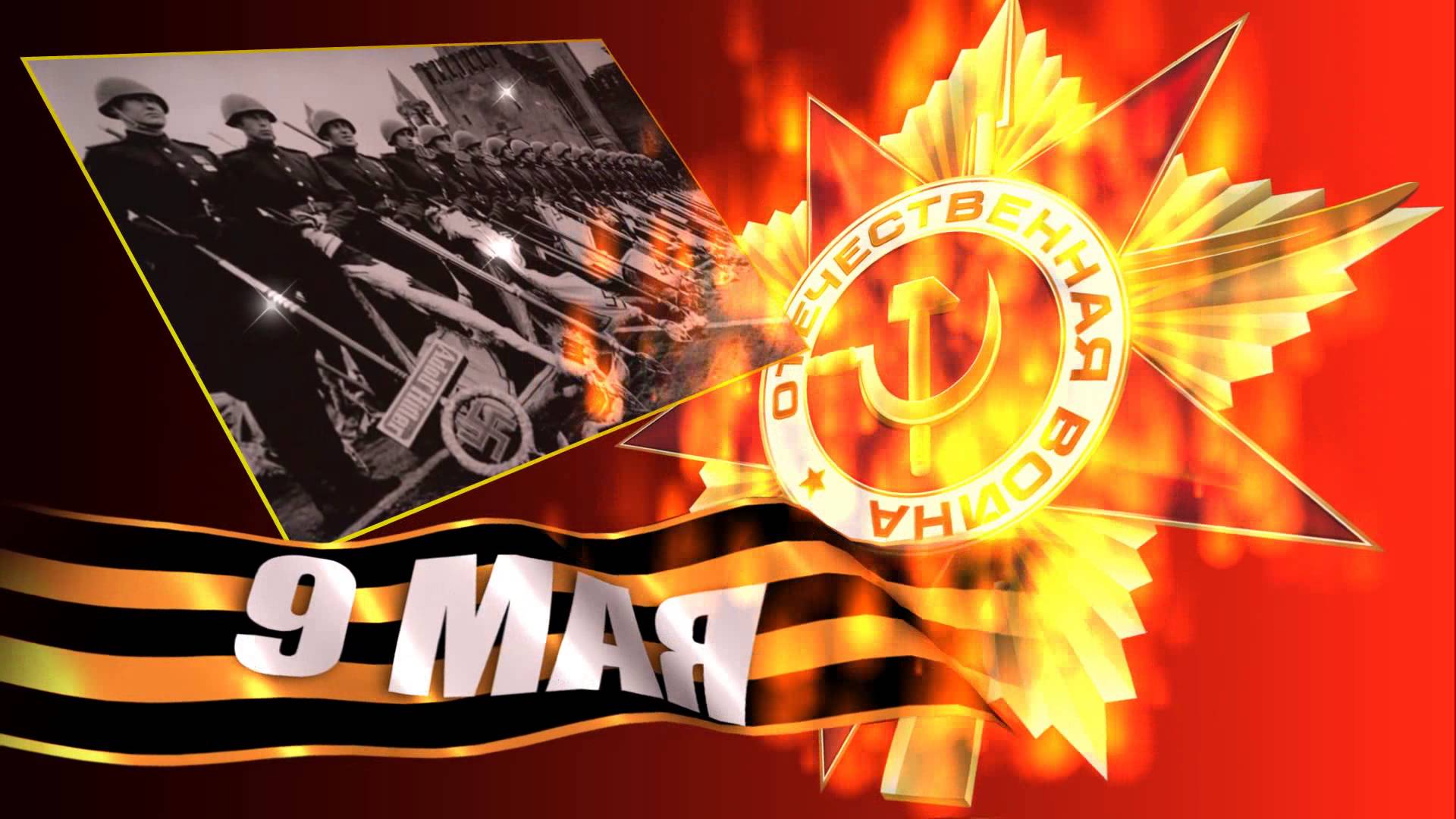 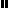 